Descripción del cursoPor medio del curso el estudiante accede a los conocimientos básicos que le permitirán ingresar al ámbito del rescate vehicular. A través de distintos recursos didácticos, textos, videos, foros, actividades y clases en vivo se desarrollan conceptos relacionados a la seguridad personal, a la escena del accidente, se exponen las distintas herramientas, su uso y mantenimiento. También se abordan las distintas técnicas y procedimientos que se aplican para la estabilización de vehículos.Objetivos de aprendizajeIdentificar una escena segura en un accidente vehicular.Mencionar y describir los peligros durante el rescate y cómo mitigarlos.Enumerar las diferentes herramientas que se utilizan en el rescate, sus funciones y su mantenimiento.Explicar las diferentes formas de estabilización de un vehículo.Plan de estudiosMódulo 1: SeguridadSeguridad personal. Seguridad en la escena.Módulo 2: HerramientasHerramientas manuales. Herramientas hidráulicas. Diferentes tipos de cuchillas. Mantenimiento de equipos.  Módulo 3: Estabilización¿Qué es la estabilización? Elementos. Clases. Estabilización según el vehículo.CertificadoEl certificado se emite en formato digital otorgado por el Consejo Nacional de Bomberos a través de su Academia Nacional.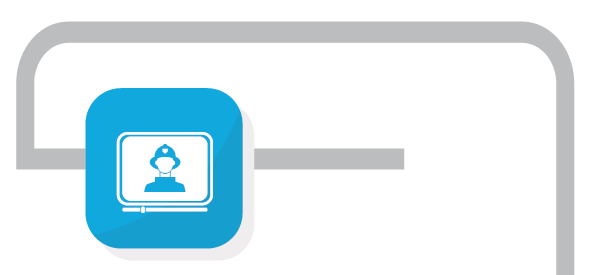 Aspectos básicos del Rescate VehicularProgramaINICIA: 15 de MARZOFINALIZA: 09 DE ABRILCurso: Introducción al Rescate VehicularDocente: Sgto. Leonardo Virili/ Cb. 1º Pablo RondanTutor: Sol RoussetModalidad: A distanciaDuración: 15 horasDirigido a:Miembros del Cuerpo Activo de las Asociaciones del SNBVRA.Requisitos de Admisión:Pertenecer a una institución de BBVV federada al CFBVRA. Presentar la autorización de su jefe de cuerpo.Estar registrado en RUBA.No haber aprobado anteriormente el curso Aspectos básicos del rescate vehicular